	Les bons conseils des enseignants du collège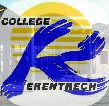 Fiche 1 :Analyse d’un texte pour répondre à une question.Lire le texte en totalité.Repérer la question et la lire avec attention.Identifier dans la question les mots clés (Fluo, …).Identifier dans le texte les informations en lien avec les mots clés (Fluo, …).Relier au brouillon les bonnes informations du texte et les mots clés de la question.Classer au brouillon dans le bon ordre, les informations que vous gardez pour répondre.Rédiger sous forme de phrase(s) la réponse à la question.